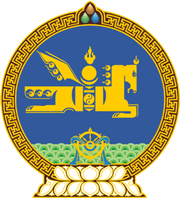 МОНГОЛ УЛСЫН ХУУЛЬ2019 оны 05 сарын 09 өдөр                                                                  Төрийн ордон, Улаанбаатар хотГАЗРЫН ТОСНЫ БҮТЭЭГДЭХҮҮНИЙ ТУХАЙ ХУУЛЬД ӨӨРЧЛӨЛТ ОРУУЛАХ ТУХАЙ1 дүгээр зүйл.Газрын тосны бүтээгдэхүүний тухай хуулийн 2 дугаар зүйлийн 2.1 дэх хэсэг, 9 дүгээр зүйлийн 9.2.1 дэх заалтын “Хэмжлийн нэгдмэл байдлыг хангах тухай” гэснийг “Хэмжил зүйн тухай” гэж өөрчилсүгэй. 2 дугаар зүйл.Энэ хуулийг Хэмжил зүйн тухай хууль /Шинэчилсэн найруулга/ хүчин төгөлдөр болсон өдрөөс эхлэн дагаж мөрдөнө.		МОНГОЛ УЛСЫН 		ИХ ХУРЛЫН ДАРГА			    Г.ЗАНДАНШАТАР 